Российская ФедерацияРеспублика ХакасияАлтайский районСовет депутатов муниципального образованияОчурский сельсоветРЕШЕНИЕ09 февраля 2024                                                                                                          № 5с. ОчурыВ соответствии с Федеральным законом от 06 октября 2023 г. №131-ФЗ «Об общих принципах организации местного самоуправления  в Российской Федерации», Законом Республики Хакасия от 12 мая 2011 г. №40-ЗРХ «О гарантиях осуществления полномочий депутата, члена выборного органа местного самоуправления, выборного должностного лица местного самоуправления», руководствуясь Уставом муниципального образования Очурский сельсовет, Совет депутатов муниципального образования Очурский сельсоветРЕШИЛ:1. Утвердить прилагаемое Положение о размерах и условиях выплаты единовременного денежного поощрения депутату, члену выборного органа местного самоуправления, выборному должностному лицу местного самоуправления, осуществляющему свои полномочия на постоянной основе.2. Настоящее Решение вступает в силу после его официального опубликования.Глава муниципального образования	Очурский сельсовет Алтайского района Республики Хакасия                                                                              А.Л. ТальянскийПриложениек Решению Совета депутатов муниципального образования Очурский сельсовет от 09 февраля 2024 г. № 5ПОЛОЖЕНИЕ О РАЗМЕРАХ И УСЛОВИЯХ ВЫПЛАТЫ ЕДИНОВРЕМЕННОГО ДЕНЕЖНОГО ПООЩРЕНИЯ ДЕПУТАТУ, ЧЛЕНУ ВЫБОРНОГО ОРГАНА МЕСТНОГО САМОУПРАВЛЕНИЯ, ВЫБОРНОМУ ДОЛЖНОСТНОМУ ЛИЦУ МЕСТНОГО САМОУПРАВЛЕНИЯ, ОСУЩЕСТВЛЯЮЩЕМУ СВОИ ПОЛНОМОЧИЯ НА ПОСТОЯННОЙ ОСНОВЕНастоящее Положение о размерах и условиях выплаты единовременного денежного поощрения депутату, члену выборного органа местного самоуправления, выборному должностному лицу местного самоуправления, осуществляющему свои полномочия на постоянной основе (далее – Положение) разработано в соответствии со статьей 40 Федерального закона от 06 октября 2003г. № 131-ФЗ «Об общих принципах организации местного самоуправления  в Российской Федерации»,  статьей 8 Закона Республики Хакасия от 12 мая 2011 г. №40-ЗРХ «О гарантиях осуществления полномочий депутата, члена выборного органа местного самоуправления, выборного должностного лица местного самоуправления», и Уставом муниципального образования Очурский сельсовет.Положение определяет размеры и условия выплаты единовременного денежного поощрения депутату, члену выборного органа местного самоуправления, выборному должностному лицу местного самоуправления, осуществляющему свои полномочия на постоянной основе в муниципальном образовании Очурский сельсовет (далее – Глава сельсовета, должностное лицо).Выплата единовременного денежного поощрения Главе сельсовета являются иными дополнительными выплатами денежного содержания Главы сельсовета.Единовременное денежное поощрение Главе сельсовета выплачивается с целью его денежного поощрения.Основанием для выплаты единовременного денежного поощрения являются:Поощрение Президентом Российской Федерации и федеральными органами;Награждение государственными наградами Республики Хакасия;Награждение Почетной грамотой главы Алтайского района Республики Хакасия;Объявление благодарности Главы Республики Хакасия – Председателя Правительства Республики Хакасия, главы Алтайского района Республики Хакасия;Выход на пенсию по старости, выслуге лет;Дата, следующая за днем окончания каждого квартала;День местного самоуправления, юбилейные даты (50,55,60,65,70,75 лет).Условия, при которых выплачивается единовременное денежное поощрение:Отсутствие по состоянию на 1-е число месяца, предшествовавшего дате выплаты единовременного денежного поощрения, просроченной кредиторской задолженности бюджета муниципального образования Очурский сельсовет, в части расходов на оплату труда, уплату взносов по обязательному социальному страхованию, а также обеспечение мер социальной поддержки отдельных категорий граждан;Соблюдение установленного пунктом 3 статьи 92.1 Бюджетного кодекса Российской Федерации предельного размера дефицита местного бюджета;Соблюдение установленного статьей 107 Бюджетного кодекса Российской Федерации верхнего предела муниципального внутреннего долга с указанием в том числе верхнего предела долга по муниципальным гарантиям;Соблюдение установленного статьей 111 Бюджетного кодекса Российской Федерации объема расходов на обслуживание муниципального долга;Соблюдение норматива формирования расходов на оплату труда депутатов, выборных должностных лиц местного самоуправления, осуществляющих свои полномочия на постоянной основе, муниципальных служащих в Республике Хакасия, утвержденного соответствующим постановлением Правительства Республики Хакасия;Отсутствие факта привлечения к административной ответственности соответствующего должностного лица за квартал, предшествовавший дате выплаты единовременного денежного поощрения;Единовременное денежное поощрение выплачивается в случае выполнения не менее четырех условий, установленных настоящим пунктом, в совокупности.Единовременное денежное поощрение Главе сельсовета выплачивается в размере одного оклада Главы сельсовета по каждому основанию, установленному пунктом 5 настоящего Положения, и при выполнении условий, установленных пунктом 6 настоящего Положения.Общий размер единовременного денежного поощрения не может превышать пяти окладов Главы сельсовета в год.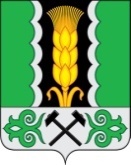 Об утверждении Положения о размерах и условиях выплаты единовременного денежного поощрения депутату, члену выборного органа местного самоуправления, выборному должностному лицу местного самоуправления, осуществляющему свои полномочия на постоянной основе